様式第１号（第４条関係）　長崎県知事　　　様						　　　令和　　年　　月　　日〒住　所（申請者）法人名又は屋号代表者役職・氏名令和５年度長崎県特別高圧電力高騰対策支援事業費補助金交付申請書令和５年度長崎県特別高圧電力高騰対策支援事業費補助金を交付されるよう、長崎県補助金等交付規則（昭和40年長崎県規則第16号）第４条の規定により、関係書類を添えて下記のとおり申請します。	記１.交付申請金額　　　　　２.申請者情報（特別高圧電力を受電している事業所・施設の情報）※振込口座の通帳の写し(「通帳のおもて面」と「通帳を開いた1・2ページ」)から転記してください。※発行責任者は、代表取締役、支店長、営業所長等の、社内において権限の委任を受けた役職者、発行担当者は、本申請に関する事務を担当する者としてください。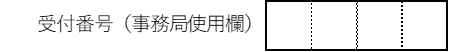 業種名(日本標準産業分類)住　　所名　　称代表者名電話番号ＦАＸ電子メール振込先　　　　　　　　　　※フリガナは、通帳の見開きページに印字されているフリガナを記載　　　　　　　　　　　　例：株式会社長崎県　⇒カ）ナガサキケン金融機関名(支店名)振込先　　　　　　　　　　※フリガナは、通帳の見開きページに印字されているフリガナを記載　　　　　　　　　　　　例：株式会社長崎県　⇒カ）ナガサキケン預金種類普通　・　当座振込先　　　　　　　　　　※フリガナは、通帳の見開きページに印字されているフリガナを記載　　　　　　　　　　　　例：株式会社長崎県　⇒カ）ナガサキケン口座番号振込先　　　　　　　　　　※フリガナは、通帳の見開きページに印字されているフリガナを記載　　　　　　　　　　　　例：株式会社長崎県　⇒カ）ナガサキケン（ﾌﾘｶﾞﾅ※）口座名義振込先　　　　　　　　　　※フリガナは、通帳の見開きページに印字されているフリガナを記載　　　　　　　　　　　　例：株式会社長崎県　⇒カ）ナガサキケン（ﾌﾘｶﾞﾅ※）口座名義